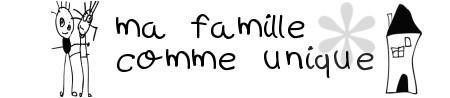 Formation à la Communication NonViolente    selon Marshall Rosenberg    Inscription aux 3 modules 2022   Programme et dates   Module 1 : Les ingrédients d'une communication sereine // 20 et 21 janvier 2022   clarifier mon intention, et choisir sur quoi je porte mon attention   repérer les habitudes et obstacles qui coupent la communication   le processus de la CNV selon Marshall Rosenberg   clarifier et exprimer ce qui se passe en soi   attention à ce qui se passe pour l'autre   découverte de la différence entre observations / jugement  – sentiments / évaluations –besoins / stratégies – demandes / exigences    les 4 manières de recevoir un message   exprimer et recevoir de la reconnaissance (remerciement ou feed back positif)   Module 2 : Etre à l'écoute de soi ET de l'autre // initialement 3 et 4 mars 2022    clarifier ce que je vis dans une situation désagréable - pratique de l'auto-empathie   se relier à ce que vit l'autre : l'écoute empathique   formuler une demande pour inviter l'autre au dialogue   expérimenter l'équilibre entre les 3 espaces du dialogue : clarifier ce que je vis, écouter l'autre, dialogue authentique   savoir garder ou (re-)créer la connexion ; apprendre à partir d'expériences satisfaisantes   Module 3 : Communiquer pour entendre et se faire entendre // 12 et 13 mai 2022  mettre des limites et poser un cadre avec bienveillance apprendre à partir de ses blocages   expérimenter de dire ou recevoir un « non » sans conflit   formuler des appréciations et remercier sans juger   Infos pratiques   - Tarif professionnel : 400€/associations et 750€/entreprises. Ces formations peuvent être prises en charge dans le cadre de la formation continue pour adultes (référencement Datadock)   Conditions d’annulation   En cas d’annulation de votre part moins d’un mois et demie avant le début des ateliers, 20% du montant  sera retenu (chèque d’acompte) ; jusqu’à 15 jours : 50% de retenue, et totalité à moins de 2 semaines sauf cas de force majeure.   Un minimum de 10 personnes inscrites assure la tenue de la session (en-deçà, annulation possible jusqu’à 3 semaines maximum avant la date).    Animatrice : Marie Mayas, formatrice en Communication NonViolente   Adresse pour l'envoi :    Ma famille comme unique - c/o Ecoworking - 27 rue Romarin - 69001 Lyon  Renseignements complémentaires : Aïcha Riffi / 06 73 26 56 03  info@mafamillecommeunique.org www.mafamillecommeunique.org   Bulletin d'inscription   aux modules de formation à la Communication NonViolente    Janvier 2022 / Mars 2022 / Mai 2022   à envoyer à Ma famille comme unique c/o  Ecoworking - 27 rue Romarin - 69001 Lyon   Prénom et Nom…..........................................................................................................................................   Profession.............................................................................................................................. ........................   Adresse…………………………...............................................................................................................................   …....................................................................................................................................................................   Tél…………………….............................   Mail…………………………....................................................................................................................................   Comment avez-vous eu connaissance de la formation ? et de l’association ?   …..................................................................................................................................................................   (Pour les modules 2 et 3, nom des formateurs précédents.........................................................................)   □   Je suis déjà adhérent/e à l'association : je règle à l'ordre de Ma famille comme unique :   □   280€  (1 module) - soit un chèque d’acompte de 52€ + un autre de 228€   □   560€ (2 modules) - soit un chèque d’acompte de 104€ + un autre de 456€   □   840€ (3 modules) - soit un chèque d’acompte de 156€ + un autre de 684€   OU    □   J'adhère en même temps que je m'inscris à la formation, je joins 3 chèques : pour le/les module(s), et un chèque d’adhésion à l'ordre de Ma famille comme unique :   □   280€  (1 module soit un chèque d’acompte de 52€ + 228€) + 20€ d’adhésion   □   560€ (2 modules soit un chèque d’acompte de 104€ +  456€) + 20€ d’adhésion    □   840€ (3 modules soit un chèque d’acompte de 156€ + 684€) + 20€ d’adhésion   OU    □   Je suis professionnel/le-associatif, ma formation est financée par ma structure, je joins 3 chèques : pour le/les module(s), et un chèque d’adhésion à l'ordre de Ma famille comme unique :   □   400€  (1 module soit un chèque d’acompte de 80€ + 320€) + 30€ d’adhésion   □   800€ (2 modules soit un chèque d’acompte de 160€ + 640€) + 30€ d’adhésion    □   1200€ (3 modules soit un chèque d’acompte de 240€ + 960€) + 30€ d’adhésion   OU    □   Je suis professionnel/le-entreprise, ma formation est financée par ma structure, je joins 3 chèques : pour le/les module(s), et un chèque d’adhésion à l'ordre de Ma famille comme unique :   □   750€  (1 module soit un chèque d’acompte de 140€ + 610€) + 30€ d’adhésion   □   1500€ (2 modules soit un chèque d’acompte de 280€ + 1220€) + 30€ d’adhésion  □   2250€ (3 modules soit un chèque d’acompte de 420€ + 1830€) + 30€ d’adhésion   Quand ?   De 9h à 17h30, avec accueil à partir de 8h40Où ?   	   Ecoworking, 27 rue Romarin 69001 Lyon  Handicap et accessibilité ?   	   Etes-vous reconnu RQTH ? Un entretien vous sera proposé pour nous aider à préparer la formation à vos besoins. Etes-vous reconnu PMR ? Un entretien vous sera proposé pour nous aider à préparer la formation à vos besoins. Etes- vous en situation de handicap ? Simplement en béquille, avec un trouble de l’attention, dyslexique ou autre :  oui	 nonUn entretien vous sera proposé pour nous aider à préparer la formation à vos besoins. Comment ?   Les modules peuvent être suivis séparément (les modules 2 et 3 nécessitent la participation aux modules précédents)   Combien ?   - Tarif individuel 280€/module - Possibilité de payement fractionné jusqu’à trois fois par module   